О внесении изменений в Порядок формирования, утверждения и ведения планов-графиков закупок товаров, работ, услуг для обеспечения муниципальных нужд администрации Усть-Абаканского района, утвержденный постановлением администрации Усть-Абаканского района от 13.01.2017 № 6-п	В целях приведения муниципального правового акта в соответствие с федеральным законодательством о контрактной системе в сфере закупок товаров, работ, услуг для обеспечения государственных и муниципальных нужд, руководствуясь частью 1 статьи 66 Устава муниципального образования, администрация Усть-Абаканского района ПОСТАНОВЛЯЕТ:1. Внести в Порядок формирования, утверждения и ведения планов-графиков закупок товаров, работ, услуг для обеспечения муниципальных нужд администрации Усть-Абаканского района, утвержденный постановлением администрации Усть-Абаканского района от 13.01.2017 № 6-п (с изменениями от 06.07.2017), следующие изменения:1) пункт 6 изложить в следующей редакции: «6. В план-график закупок включается перечень товаров, работ, услуг, закупка которых осуществляется путем применения способов определения поставщика (подрядчика, исполнителя), установленных частью 2 статьи 24 Федерального закона 44-ФЗ, у единственного поставщика (подрядчика, исполнителя), а также путем применения способа определения поставщика (подрядчика, исполнителя), устанавливаемого Правительством Российской Федерации в соответствии со статьей 111 Федерального закона 44-ФЗ.»;2) пункты 12 и 13 изложить в следующей редакции:«12. Внесение изменений в план-график закупок по каждому объекту закупки может осуществляться не позднее чем за 10 дней до дня размещения в единой информационной системе в сфере закупок извещения об осуществлении соответствующей закупки или направления приглашения принять участие в определении поставщика (подрядчика, исполнителя) закрытым способом, за исключением случаев, указанных в пунктах 13 – 13.2 настоящего Порядка, но не ранее размещения внесенных изменений в единой информационной системе в сфере закупок в соответствии с частью 15 статьи 21 Федерального закона 44-ФЗ.13. В случае осуществления закупок путем проведения запроса котировок в целях оказания гуманитарной помощи либо ликвидации последствий чрезвычайных ситуаций природного или техногенного характера в соответствии со статьей 82 Федерального закона 44-ФЗ внесение изменений в план-график закупок осуществляется в день направления запроса о предоставлении котировок участникам закупок, а в случае осуществления закупки у единственного поставщика (подрядчика, исполнителя) в соответствии с пунктом 9 части 1 статьи 93 Федерального закона 44-ФЗ – в день заключения контракта.»;3) дополнить пунктами 13.1 и 13.2 следующего содержания:«13.1. В случае осуществления закупок в соответствии с частями 2, 4 – 6 статьи 55, частью 4 статьи 55.1, частью 4 статьи 71, частью 4 статьи 79, частью 2 статьи 82.6, частью 19 статьи 83, частью 27 статьи 83.1 и частью 1 статьи 93 Федерального закона 44-ФЗ, за исключением случая, указанного в пункте 13 настоящего Порядка, внесение изменений в план-график закупок по каждому такому объекту закупки может осуществляться не позднее чем за один день до дня размещения в единой информационной системе в сфере закупок извещения об осуществлении соответствующей закупки или направления приглашения принять участие в определении поставщика (подрядчика, исполнителя) закрытым способом.13.2. В случае если в соответствии с Федеральным законом 44-ФЗ не предусмотрено размещение извещения об осуществлении закупки или направление приглашения принять участие в определении поставщика (подрядчика, исполнителя), внесение изменений в план-график по каждому такому объекту закупки может осуществляться не позднее чем за один день до дня заключения контракта.».2. Настоящее постановление разместить в единой информационной системе в сфере закупок и на официальном сайте администрации Усть-Абаканского района, а также опубликовать в газете «Усть-Абаканские известия». 3. Контроль за исполнением настоящего постановления оставляю за собой.Глава Усть-Абаканского района                                                                 Е.В.Егорова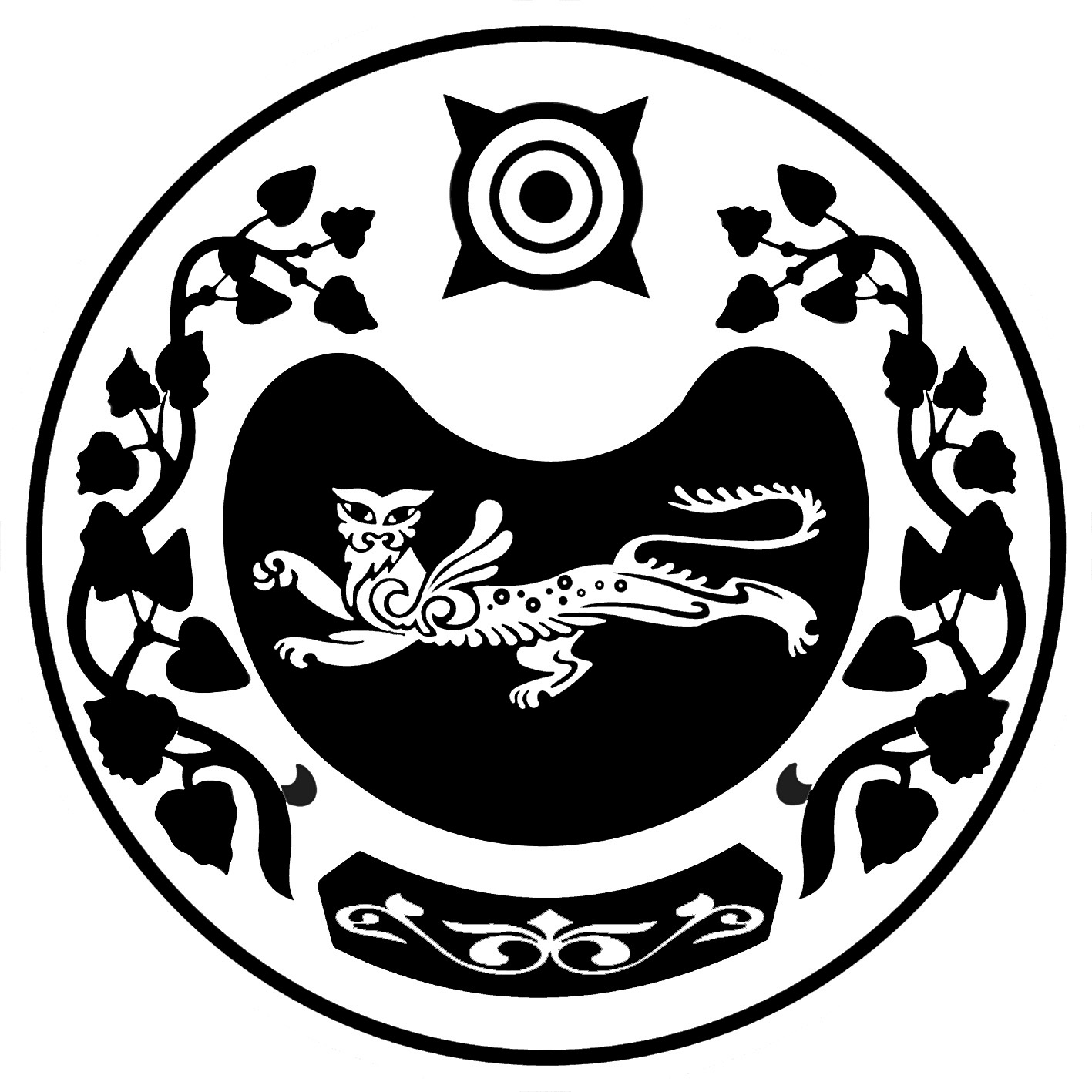 